Številka: 430-254/2019-2	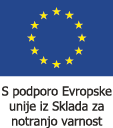 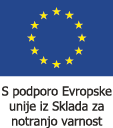 Datum: 23. 07. 2019	POVABILO K ODDAJI PONUDBE zaoddajo javnega naročila nižje vrednosti za izvedbo varnostnega pregleda KIS (KIBVAR) MORS 221/2019 – ON – JNNVNAROČNIK: 	Republika Slovenija, Ministrstvo za obrambo, Vojkova cesta 55, 1000 Ljubljana, e-pošta: glavna.pisarna@mors.si.Vabimo vas, da nam pošljete ponudbo za javno naročilo, ki se izvaja skladno z Navodilom o postopkih oddaje javnih naročil nižje vrednosti v Ministrstvu za obrambo (MO št. 0070-2/2013-8, z dne 16.4.2013) za izvedbo varnostnega pregleda KIS NCKU (KIBVAR).Projekt Kibernetska varnost omrežja NCKU (KIBVAR), v okviru katerega se bo izvedel tudi varnostni pregled komunikacijsko informacijskega omrežja Nacionalnega centra za krizno upravljanje, sofinancira Evropska unija iz Sklada za notranjo varnost v okviru cilja ISF SO6.7.2-01.1. Predmet javnega naročila:izvedba varnostnega pregleda komunikacijsko informacijskega sistema (KIS) Nacionalnega centra za krizno upravljanje MORSPodrobnejši opis, pogoji in zahteve naročnika so opisane v točki 11.Ponudnik odda ponudbo za celotno javno naročilo.2. Rok in način oddaje ponudbePonudba mora prispeti najkasneje do 06. 08. 2019 do 12:00 ure na naslov Ministrstvo za obrambo, Vojkova cesta 55, 1000 Ljubljana in sicer v zaprti kuverti z napisom »NE ODPIRAJ, PONUDBA; MORS 221/2019 – ON – JNNV, »KIBVAR«.Naročnik ponudbo odpre komisijsko, brez predstavnikov ponudnikov.Ponudba mora vsebovati:izpolnjeno Prilogo 1: Obrazec ponudbe, izpolnjeno Prilogo 2: Ponudba cene s priloženo časovnico za podtočke 11.2 (od 11.2.1 do 11.2.5 - število ur ali dni), ki ga ponudnik predvideva za izvedbo.podpisano in žigosano Prilogo 3 – Izjava o izpolnjevanju tehničnih pogojev,izpolnjeno Prilogo 4: Izjava o udeležbi fizičnih in pravnih oseb v lastništvu ponudnika,izpolnjeno Prilogo 5 - reference - priložene izjave petih podjetij, v katerih so bili v zadnjih treh letih opravljeni varnostni pregledi informacijskih sistemov primerljivih obsegov ali večjih,podpisano in žigosano Prilogo 6 – Izjava o stalno zaposlenih najmanj dveh strokovnjakih z mednarodno veljavnim CEH certifikatom (priložene kopije certifikatov),seznam zaposlenih in kopije dovoljenj izvajalcev varnostnega pregleda za dostop do tajnih podatkov nacionalno, NATO in EU stopnje tajnosti Zaupno/Confidential ter kopijo veljavnega varnostnega dovoljenja za organizacijo (podjetje)o izpolnjevanju pogojev za varno obravnavanje tajnih podatkov stopnje tajnosti ZAUPNO v varnostnem območju naročnika - Priloga 7,podpisano in žigosano Priloga 8 – Izjava o varovanju tajnih podatkov,podpisano in žigosano Prilogo 9: Osnutek pogodbe,3. Pojasnila in rok za pojasnila povabilne dokumentacijeMorebitna vprašanja v zvezi s Povabilom k oddaji ponudbe lahko pošljete v pisni obliki najkasneje do 30. 7. 2019 na elektronski naslov: glavna.pisarna@mors.si, z navedbo št. 430-254/2019.Naročnik bo odgovore poslal najpozneje do 2. 8. 2019.4. Obvezni pogoji, ki jih mora izpolnjevati ponudnik (izločilni kriteriji)v zadnjih treh letih izvedenih najmanj pet referenčnih varnostnih pregledov informacijskih sistemov primerljivih obsegov ali večjihDOKAZILO:Ponudnik priloži izpolnjene priloge 5stalno zaposlena najmanj dva varnostna strokovnjaka z mednarodno veljavnim CEH certifikatomDOKAZILO:Ponudnik priloži podpisano prilogo 6Ponudnik oziroma njegovi zaposleni, ki bodo v organizaciji po službeni dolžnosti imele dostop do tajnih podatkov in bodo sodelovali pri naročilu, morajo posedovati veljavno dovoljenje za dostop do tajnih podatkov stopnje tajnosti vsaj ZAUPNO.	TERPonudnik oziroma organizacija mora posredovati veljavno varnostno dovoljenje o izpolnjevanju pogojev za varno obravnavanje tajnih podatkov stopnje tajnosti ZAUPNO  v varnostnem območju II. stopnje.	ALIPonudnik oziroma organizacija mora tudi posredovati veljavno varnostno dovoljenje o izpolnjevanju pogojev za varno obravnavanje tajnih podatkov stopnje tajnosti ZAUPNO v varnostnem območju naročnikaDOKAZILO:Ponudnik predloži seznam zaposlenih, ki bodo sodelovali pri naročilu (v fazi ponudbe in fazi izvedbe) in imajo veljavna dovoljenja za dostop do tajnih podatkov stopnje tajnosti ZAUPNO (ponudnik predloži kopije teh dovoljenj, iz katerih je razvidno: številka dovoljenja in datumu veljavnosti dovoljenja) ter  za organizacijo (podjetje) predloži kopijo veljavnega varnostnega dovoljenja o izpolnjevanju pogojev za varno obravnavanje tajnih podatkov stopnje tajnosti ZAUPNO v varnostnem območju naročnika ali kopijo veljavnega varnostnega dovoljenja o izpolnjevanju pogojev za varno obravnavanje tajnih podatkov stopnje tajnosti ZAUPNO v varnostnem območju II. stopnje  – Priloga 7.Ponudnik se zavezuje, da bo dostop do tajnih podatkov dovoljen samo tistim osebam, ki morajo imeti vpogled v te podatke po svoji službeni dolžnosti zaradi uresničevanja naročila in da bo ponudnik oziroma njegovi zaposleni, ki bodo sodelovali pri naročilu s podatki s stopnjo tajnosti ravnali skladno z veljavno zakonodajo ter jih bodo varovali in jih ne bodo posredovali nepooblaščenim osebam.DOKAZILO:Izjava ponudnika dana pod kazensko in materialno odgovornostjo, da bo dostop do tajnih podatkov dovoljen samo tistim osebam, ki bodo imele v pogled v te podatke, po svoji službeni dolžnosti zaradi uresničevanja naročila in da bodo pri tem naročilu s podatki s stopnjo tajnosti ravnali skladno z veljavno zakonodajo, jih bodo varovali in jih ne bodo posredovali nepooblaščenim osebam – Priloga 8.5. Potek izbire najugodnejšega ponudnikaNaročnik bo po odprtju ponudb izvedel pogajanja z vsemi ponudniki in sicer bo vse ponudnike pozval k predložitvi ugodnejše ponudbe. Naročnik lahko izvede več krogov pogajanj, bo pa v naprej napovedal zadnji krog, ki se izjemoma lahko ponovi le, če bosta dva ali več ponudnikov predložili najnižjo ceno - najnižjo skupno vrednost ponudbe. Po prejemu končnih ponudb bo naročnik odpravil morebitne računske napake ter preveril popolnost najugodnejše ponudbe.V primeru, da se ponudnik v roku ne odzove na pogajanja, bo naročnik upošteval njegovo zadnjo predloženo ponudbo. Naročnik bo pogajanja izvedel tudi v primeru, da na javno naročilo prejme zgolj eno ponudbo. Naročnik bo izbral ekonomsko najugodnejšega ponudnika na podlagi merila: najnižje cene z DDV, ob pogoju, da bo njegova ponudba po izvedenem pregledu označena za popolno (bo izpolnjevala vse zahteve naročnika). 6. Kraj in čas izvajanja storitevVarnostni pregled se opravlja na sedežu naročnika in na dveh dislociranih enotah v Ljubljani, na kateri se nahajajo naprave komunikacijsko informacijskega sistema NCKU. Če se naročnik in izvajalec ne dogovorita drugače, pregled s prisotnostjo izvajalca poteka med delovnem časom naročnika med 7.30 in 15.30, avtomatski pregled brez prisotnosti izvajalca lahko poteka tudi izven delovnega časa.7. Predviden čas izvedbe storitvePredvidoma v roku 30 - 45 dni od podpisa pogodbe oz. najkasneje do konca oktobra 2019.8. Cena storitve, rok in način plačilaCena v ponudbi mora biti navedena, kot je to razvidno iz Priloge 2 – PONUDBA - CENE, izražena pa na naslednji način:v EUR, na dve (2) decimalni mesti, na enoto mere, veljavna do realizacije posla; zajeti morajo biti vsi stroški in popusti, naročnik naknadno ne bo priznaval nikakršnih stroškov;DDV obračunan v skladu z veljavno zakonodajo;izračunana mora biti na rok plačila, tj. 30. dan od uradnega prejema e-računa, upoštevaje, da rok plačila začne teči naslednji dan po prejemu listine pri naročniku;embalaža za blago mora biti všteta v ceno, dobavljeno blago mora biti embalirano tako, da med transportom popolnoma zaščiti blago pred mehanskimi, kemičnimi in drugimi poškodbami.Izvajalec bo po izvedbi storitve poslal naročniku e-račun in obvezno priložil:s strani naročnika podpisano in pravilno izpolnjeno dobavnico s količino in ceno,zapisnik o kontroli kakovosti blaga in opravljenih storitev – obrazec SS14-7.Naročnik se zaveže e-račun plačati 30. dan, pri čemer začne rok plačila teči naslednji dan po uradnem prejemu listine (e-računa), ki je podlaga za izplačilo, na naročnikovem naslovu Ministrstvo za obrambo, Direktorat za logistiko, Sektor za nabavo, Vojkova cesta 55, 1000 Ljubljana.9. Kontrola kakovostiKakovost dobavljenega blaga in opravljene storitve mora ustrezati naročnikovim tehničnim zahtevam v povabilni dokumentaciji in predloženi tehnični dokumentaciji, ki bodo priloga k pogodbi. Dobava se izvede po predhodnem kakovostnem prevzemu. 10. Garancija Ponudnik mora za dobavljeno blago zagotavljati najmanj 12-mesečno garancijo od dneva kakovostnega prevzema. V garancijski dobi ponudnik zagotavlja brezplačno odpravljanje napak, ki niso nastale po krivdi naročnika.11. Opis predmeta naročilaKomunikacijsko informacijski sistem (KIS) Nacionalnega centra za krizno upravljanje (NCKU) mora kot ključni del nacionalno varnostnega sistema dosegati najvišje standarde informacijske varnosti. Za preveritev doseganja najvišje stopnje varnosti omrežja se bo izvedel varnostni pregled sistema, ki bo s tehničnimi in ostalimi sredstvi preveril in identificiral morebiten obstoj informacijskih varnostnih ranljivosti, ovrednotil njihovo kritičnost ter ocenil tveganje, ki je posledica ranljivosti. Izsledki varnostnega pregleda morajo biti ob zaključku podani v poročilu.Vsi dokumenti, informacije, analize, poročila, podatki, ki jih bo izdelal izvajalec v okviru izvedbe javnega naročila, so last naročnika. Izvajalec se zaveže, da bo v času izvajanja in po izvedbi varnostnega pregleda zagotovljena tajnost, razpoložljivost in celovitost podatkov v KIS NCKU ter tajnost informacij o konfiguraciji in topografiji omrežja KIS NCKU.  Varnostni pregled se bo izvedel pod pogoji in v zaporedju, ki je opisan v nadaljevanju.11.1 Pogoji za izvedbo varnostnega pregleda11.1.1  Prenosni računalnik, s katerim se izvede varnostni pregled Izvajalec v ponudbo vključi nov prenosni računalnik, s katerim bo izvedel varnostni pregled. Prenosni računalnik naj vsebuje  najmanj naslednjo konfiguracijo: procesor Core i7 8550U / 1.8 GHz ali primerljivo, najmanj 16 GB RAM,najmanj 256 GB SSD NVMe,zaslon vsaj 15.6", 1920 x 1080 (Full HD),pred naložen operacijski sistem Windows.11.1.2  Programska oprema za izvedbo varnostnega pregledaNa računalniku, s katerim se izvaja varnostni pregled, izvajalec skladno z načrtom varnostnega pregleda namesti programsko opremo za izvedbo varnostnega pregleda. Če se naročnik in izvajalec ne dogovorita drugače, se programska oprema za izvedbo varnostnega pregleda namesti na računalnik v prostorih naročnika in ob prisotnosti naročnika. Računalnik, s katerim se izvaja varnostni pregled, je med izvajanjem pregleda ves čas pod nadzorom naročnika, po opravljenem pregledu pa ostane v lasti in posesti naročnika.V kolikor bo na računalnik nameščena licenčna programska oprema za izvedbo varnostnega pregleda, le-ta ni predmet naročila. Izvajalec po opravljenem pregledu lahko odstrani nameščeno programsko opremo oziroma časovno omeji dovoljenje za njeno uporabo.11.1.3  Dovoljenja za dostop do tajnih podatkovOseba, ki bo izvedla varnostni pregled, mora imeti dovoljenja za dostop do tajnih podatkov stopnje tajnosti nacionalno Zaupno ter NATO Confidential in EU Confidential. Kopije dovoljenj izvajalec priloži k ponudbi. 11.1.4  Ključne naprave sistemaKljučne naprave komunikacijsko informacijskega sistema NCKU so naslednje:11.2   Varnostni pregledVarnostni pregled se bo izvedel po zaporedju, opisanem po podtočkah v  nadaljevanju.11.2.1   Načrt varnostnega pregledaIzvajalec izdela načrt varnostnega pregleda. Načrt varnostnega pregleda vključuje vsebinski in časovni načrt pregleda, opredeljeno po dnevih/urah ter oceno predvidenega vpliva na delovanje storitev in morebitno tveganje. Načrt varnostnega pregleda pred izvedbo potrdi naročnik.11.2.2  Namestitev orodij na računalnikNa računalnik se namestijo orodja, s katerimi se izvaja pregled. Namestitev se izvede v prostorih naročnika in ob prisotnosti naročnika, če se naročnik in izvajalec ne dogovorita drugače.11.2.3  Seznanitev naročnika s potekom varnostnega pregleda in s programskimi orodjiIzvajalec naročnika pred izvedbo samega varnostnega pregleda seznani s potekom varnostnega pregleda in opiše način delovanja orodij, s katerimi se bo izvajalo varnostno preverjanje. Predvideno trajanje seznanitve naj ne bo krajše od štirih (4) ur in namenjeno največ petim tehničnim strokovnjakom naročnika. 11.2.4  Izvedba varnostnega pregleda Varnostni pregled se izvede na sedežu naročnika in na dveh dislociranih lokacijah v Ljubljani. Varnostni pregled zajema vsaj:pregled in varnostna analiza topologije omrežja,pregled stanja omrežja in informacijske varnosti na sistemu, odkrivanje ranljivosti in njihova potrditev (vključno s strežniki, delovnimi postajami in mrežno opremo),pregled dostopnosti storitev na strežnikih in iskanje ranljivosti,pregled varnostnih mehanizmov (kot so kontrola pristopa do omrežja, požarne pregrade, sistem za preprečevanje vdorov, aplikacijski nadzor),omejevanje administrativnih dostopov do ključnih elementov sistema,ročni varnostni pregled za ranljivosti, ki jih avtomatizirana orodja ne morejo odkriti.11.2.5  Priprava poročil in priporočil o odpravi ranljivostiIzvajalec izdela dve varnostni poročili in sicer Vodstveno poročilo o varnostnem pregledu KIS NCKU in Tehnično poročilo o varnostnem pregledu KIS NCKU. Če se naročnik in izvajalec varnostnega pregleda ne dogovorita drugače, poročili o pregledu izvajalec varnostnega pregleda izdela v prostorih in na opremi naročnika.Vodstveno poročilo je namenjeno vodstvu naročnika in vsebuje povzetek analize in odkritih pomanjkljivosti s poslovnimi priporočili za izboljšanje stanja. Tehnično poročilo je namenjeno tehnični službi naročnika. Tehnično poročilo usposobljenemu strokovnjaku omogoča samostojno ponovitev varnostnega pregleda. Vsebuje najmanj opis poteka varnostnega pregleda; uporabljene metode varnostnega pregleda; spisek identificiranih ranljivosti, kjer je vsaka ranljivost opredeljena z opisom in oceno stopnje tveganja, ki jo ranljivost predstavlja; opisom, kako je bila ranljivost identificirana; scenarij možne zlorabe ranljivosti; oceno možnih posledic zlorabe ranljivosti ter priporočilo za odpravo oziroma zmanjšanja tveganja. Vodstveno poročilo naročnik izdela in preda naročniku v pisni in elektronski obliki, tehnično poročilo izdela in preda le v elektronski obliki.Načrt varnostnega pregleda, delovno gradivo pregleda in poročili bodo predvidoma označeni s stopnjo tajnosti INTERNO, glede na potek varnostnega preverjanja in odkrite ranljivosti, pa lahko naročnik določi tudi višjo stopnjo tajnosti.Predviden čas izvedbe Izvajalec v ponudbi za vsako od podtočke 11. 2 (od 11.2.1 do 11.2.5) navede čas (število ur ali dni), ki ga predvideva za izvedbo. PRILOGA 1OBRAZEC PONUDBE NA JAVNO NAROČILO MORS 221/2019 – ON-JNNV Izvedba varnostnega pregleda KIS (KIBVAR) PONUDBA ŠT.:	______________________________________Datum:		______________________________________Podatki o ponudniku:(desni stolpec izpolni ponudnik)                                                                                                                                __________________                                                                              ___________________      Kraj in datum                                     Žig                     	 Podpis odgovorne osebePRILOGA 2: PONUDBA - CENEŠtevilka ponudbe ________________, z dne ____________ za javno naročilo MORS 221/2019 ON – JNNV, izvedba varnostnega pregleda KIS (KIBVAR)Ponudnik mora izpolniti vse zahtevane podatke v tej prilogi.Priloga:časovnica za podtočke 11.2 (od 11.2.1 do 11.2.5 - število ur ali dni), ki ga ponudnik predvideva za izvedbo.PRILOGA 3 IZJAVA O IZPOLNJEVANJU TEHNIČNIH POGOJEVZagotavljamo, da ponujena storitev odgovarja zahtevam naročnika iz razpisne dokumentacije.PRILOGA 4 glava ponudnikaZaradi namena iz šestega odstavka 14. člena Zakona o integriteti in preprečevanju korupcije (Ur. l. RS, št. 69/11), t.j. zaradi zagotovitve transparentnosti posla in preprečitve korupcijskih tveganj pri sklepanju pravnih poslov kot zakoniti zastopnik ponudnika v postopku javnega naročanja podajam naslednjoIZJAVO O UDELEŽBI FIZIČNIH IN PRAVNIH OSEB V LASTNIŠTVU PONUDNIKAPodatki o ponudniku (pravna oseba, podjetnik, društvo ali drug pravni subjekt, ki nastopa v postopku javnega naročanja): Firma ponudnika: __________________________________________________________________________Sedež ponudnika (država, ulica in hišna številka, naselje, občina, poštna številka in kraj): _________________________________________________________________________________Matična številka ponudnika oziroma davčna številka za druge fizične in pravne osebe - ponudnike, ki niso vpisane v poslovnem registru: __________________________________________________________________Ponudnik je nosilec tihe družbe (ustrezno označi): 	DA		NE	Lastniška struktura ponudnika:Podatki o udeležbi fizičnih oseb v lastništvu ponudnika, vključno s tihimi družbeniki:Fizična oseba 1:Ime in priimek: _____________________________________________________________________________Prebivališče – stalno, razen če ima oseba začasno prebivališče v Republiki Sloveniji (država, ulica in hišna številka, naselje, občina, poštna številka in kraj): _________________________________________________________________________________Delež lastništva ponudnika: _________________________________________________Tihi družbenik (ustrezno označi): 	DA		NE	Če DA, navedite nosilca tihe družbe: ________________________________________________Fizična oseba 2:Ime in priimek: _____________________________________________________________________________Prebivališče – stalno, razen če ima oseba začasno prebivališče v Republiki Sloveniji (država, ulica in hišna številka, naselje, občina, poštna številka in kraj): _________________________________________________________________________________Delež lastništva ponudnika: _________________________________________________Tihi družbenik (ustrezno označi): 	DA		NE	Če DA, navedite nosilca tihe družbe: ______________________________________________Fizična oseba 3:Ime in priimek: _____________________________________________________________________________Prebivališče – stalno, razen če ima oseba začasno prebivališče v Republiki Sloveniji (država, ulica in hišna številka, naselje, občina, poštna številka in kraj): _________________________________________________________________________________Delež lastništva ponudnika: _________________________________________________Tihi družbenik (ustrezno označi): 	DA		NE	Če DA, navedite nosilca tihe družbe: ______________________________________________(ustrezno nadaljuj seznam)Podatki o udeležbi pravnih oseb v lastništvu ponudnika, vključno z navedbo, ali je pravna oseba nosilec tihe družbe:Naziv pravne osebe: ________________________________________________________________________Sedež pravne osebe: ________________________________________________________________________Delež lastništva ponudnika: ___________________________________________________________________Matična številka ponudnika oziroma davčna številka za druge pravne osebe, ki niso vpisane v poslovnem registru: __________________________________________________________________Pravna oseba je hkrati nosilec tihe družbe (ustrezno označi): 	DA		NE	pri čemer je pravna oseba v lasti naslednjih fizičnih oseb:Ime in priimek: _____________________________________________________________________________Prebivališče – stalno, razen če ima oseba začasno prebivališče v Republiki Sloveniji (država, ulica in hišna številka, naselje, občina, poštna številka in kraj): _________________________________________________________________________________Delež lastništva ponudnika: _________________________________________________Tihi družbenik (ustrezno označi): 	DA		NE	Če DA, navedite nosilca tihe družbe: ______________________________________________(ustrezno nadaljuj seznam)Podatki o udeležbi družb v lastništvu ponudnika, za katere se po določbah zakona, ki ureja gospodarske družbe, šteje, da so povezane s ponudnikom:Naziv pravne osebe: ________________________________________________________________________Sedež pravne osebe: ________________________________________________________________________Matična številka ponudnika oziroma davčna številka za druge pravne osebe, ki niso vpisane v poslovnem registru: __________________________________________________________________je v medsebojnem razmerju, v skladu s 527. členom ZGD s pravno osebo:Naziv pravne osebe: ________________________________________________________________________Sedež pravne osebe: ________________________________________________________________________Matična številka ponudnika oziroma davčna številka za druge pravne osebe, ki niso vpisane v poslovnem registru: __________________________________________________________________povezana na način__________________________________________________________(ustrezno nadaljuj seznam)Izjavljam, da sem kot fizične osebe - udeležence v lastništvu ponudnika navedel:vsako fizično osebo, ki je posredno ali neposredno imetnik več kakor 5% delnic, oziroma je udeležena z več kot 5% deležem pri ustanoviteljskih pravicah, upravljanju ali kapitalu pravne osebe, ali ima obvladujoč položaj pri upravljanju sredstev pravne osebe;vsaka fizična oseba, ki pravni osebi posredno zagotovi ali zagotavlja sredstva, in ima na tej podlagi možnost nadzorovati, usmerjati ali drugače bistveno vplivati na odločitve uprave ali drugega poslovodnega organa pravne osebe pri odločanju o financiranju in poslovanju.S podpisom te izjave jamčim, da v celotni lastniški strukturi ni udeleženih drugih fizičnih ter pravnih oseb in tihih družbenikov, ter gospodarskih subjektov, za katere se glede na določbe zakona, ki ureja gospodarske družbe, šteje, da so povezane družbe.S podpisom te izjave jamčim za točnost in resničnost podatkov ter se zavedam, da je pogodba v primeru lažne izjave ali neresničnih podatkov o dejstvih v izjavi nična. Zavezujem se, da bom naročnika obvestil o vsaki spremembi posredovanih podatkov.___________________________Kraj in datum_______________________________Ime in priimek zakonitega zastopnika__________________________Podpis zakonitega zastopnikaŽig podjetja oz. ponudnikaPRILOGA 5IZJAVA O REFERENCINaročnik ____________________________________________________________________ pod kazensko in materialno odgovornostjo izjavljamo, da je podjetje_____________________________________________________za naše podjetje opravilo varnostni pregled informacijskih sistemov, po pogodbi št. __________________________ z dne _______________v vrednosti nad 25.000,00 EUR z DDV, v obdobju od julija 2016  do julija 2019.Kontaktna oseba naročnika je _____________________, tel._____________________,e-mail:_____________.Storitev je bila opravljena strokovno in kvalitetno in v dogovorjenem roku.    _______________________            Žig                  ______________________________      (Kraj in datum)                                              (podpis pooblaščene osebe - izdajatelja referenčne izjave)* ponudnik naj to prilogo kopira in izpolnjeno predloži v številu zahtevanih izvodov oziroma predloži izjave z navedeno vsebino.PRILOGA 6IZJAVA O IZPOLNJEVANJU TEHNIČNIH POGOJEVIzjavljamo, da ima podjetje ________________________   stalno zaposlena najmanj dva strokovnjaka z mednarodno veljavnim CEH certifikatom (priložene kopije certifikatov).PRILOGA 7 Ponudnik k tej prilogi predloži SEZNAM ZAPOSLENIH, ki bodo sodelovali pri naročilu (v fazi izvedbe) in KOPIJE NJIHOVIH DOVOLJENJ za dostop do tajnih podatkov nacionalno, NATO in EU stopnje tajnosti Zaupno/Confidential INZa organizacijo (podjetje) kopijo veljavnega varnostnega dovoljenja o izpolnjevanju pogojev za varno obravnavanje tajnih podatkov stopnje tajnosti ZAUPNO v varnostnem območju II. stopnje.ALIZa organizacijo (podjetje) kopijo veljavnega varnostnega dovoljenja o izpolnjevanju pogojev za varno obravnavanje tajnih podatkov stopnje tajnosti ZAUPNO v varnostnem območju naročnika. PRILOGA 8 Pod kazensko in materialno odgovornostjo izjavljamo, da bo dostop do tajnih podatkov dovoljen samo tistim osebam, ki bodo imele v pogled v te podatke, po svoji službeni dolžnosti zaradi uresničevanja naročila in da bomo pri tem naročilu s podatki s stopnjo tajnosti ravnali skladno z veljavno zakonodajo, jih bomo varovali in jih ne bomo posredovali nepooblaščenim osebam.PRILOGA 9: VZOREC POGODBE (ponudnik mora podpisati in žigosati vzorec pogodbe)NAROČNIK:	Republika Slovenija, MINISTRSTVO ZA OBRAMBO,		Vojkova cesta 55,1000 Ljubljana,		ki ga zastopa minister Karl Erjavec		Matična št.:   	      	5268923000		Št. TRR:	      	01100-6370191114		Davčna št.:	      	47978457inIZVAJALEC:	____________________________________________,		____________________________________________,		ki ga zastopa direktor _________________________Matična št.:		______________Št. TRR: 	  	__________________Identifikacijska št.: 	_____________________skleneta naslednjoPOGODBO NIŽJE VREDNOSTI ZA IZVEDBO VARNOSTNEGA PREGLEDA KIS (KIBVAR)Splošna določba1. členPogodbeni stranki ugotavljata, da je naročnik izvedel postopek oddaje javnega naročila nižje vrednosti MORS 221/2019 – ON-JNNV za izvedbo varnostnega pregleda KIS NCKU  (KIBVAR).Izvajalec je bil izbran na podlagi odločitve o oddaji javnega naročila, št. 430-254/2019-___ z dne ______. Projekt Kibernetska varnost omrežja NCKU (KIBVAR), v okviru katerega se bo izvedel tudi varnostni pregled komunikacijsko informacijskega omrežja Nacionalnega centra za krizno upravljanje, sofinancira Evropska unija iz Sklada za notranjo varnost v okviru cilja ISF SO6.7.2-01.Predmet pogodbe2. členIzvajalec se zavezuje, da bo naročniku izvedel varnostni pregled komunikacijsko informacijskega sistema KIS - KIBVAR in dobavil prenosni računalnik s katerim bo izvedel pregled (v nadaljevanju: storitev), kot izhaja iz zahtev naročnika iz povabilne dokumentacije in iz ponudbene dokumentacije, št. 430-254/2019-2 z dne ________, ki je priloga in sestavni del te pogodbe.Kakovost blaga in opravljene storitve3. členKakovost blaga in opravljene storitve mora ustrezati naročnikovemu tehničnemu opisu in ponudbi, ki je v prilogi te pogodbe.Podrobnejša določila o kakovosti, nadzoru nad zagotavljanjem kakovosti in prevzemnimi pogoji so navedena v Prilogi k pogodbi – opredelitev kontrole kakovosti za prevzem proizvodov, ki je sestavni del te pogodbe.Za dokazilo o kakovosti blaga mora izvajalec naročniku ob dobavi priložiti naslednjo dokumentacijo:navodilo za uporabo v slovenskem ali angleškem jeziku,navodilo za osnovno vzdrževanje ter skladiščenje v slovenskem ali angleškem jeziku ingarancijski list.Cena, rok in kraj izvedbe storitve4. členIzvajalec bo naročniku izvedel storitev po ceni:Skupna vrednost po tej pogodbi znaša _________ EUR brez DDV oziroma __________ EUR z DDV. DDV znaša _______ EUR. DDV se obračuna v skladu z veljavno zakonodajo.Izvajalec bo storitev izvedel v roku _______ koledarskih dni od podpisa pogodbe s strani obeh pogodbenih strank.Storitev se opravi na sedežu naročnika in na dveh dislociranih enotah v Ljubljani, na kateri se nahajajo naprave komunikacijsko informacijskega sistema NCKU.Za dan izvedbe storitve se šteje, ko izvajalec naročniku preda prenosni računalnik in dve varnostni poročili in sicer Vodstveno poročilo o varnostnem pregledu KIS NCKU in Tehnično poročilo o varnostnem pregledu KIS NCKU. O zaključku storitev se izda Zapisniku o kontroli kakovosti proizvodov, Obrazec SS 14-7.Način plačila5. členIzvajalec se zavezuje, da bo predvidoma v 5-ih dneh od dneva uspešno opravljene in prevzete storitve, izstavil in poslal naročniku račun izključno v elektronski obliki (e-račun), opremljen z naročnikovo številko te pogodbe ter priložil naslednje potrjene obrazce s strani naročnika:s strani naročnika podpisano in pravilno izpolnjeno dobavnico s količino in ceno,zapisnik o kontroli kakovosti blaga – obrazec SS14-7.E-račun mora biti naslovljen na: Ministrstvo za obrambo RS, Vojkova cesta 55, 1000 Ljubljana, s pripisom naročnikove številke te pogodbe.Naročnik se zavezuje e-račun plačati 30. dan, pri čemer začne rok plačila teči naslednji dan po uradnem prejemu listine (e-računa), ki je podlaga za izplačilo, na naročnikovem naslovu.V primeru reklamacije se e-račun zavrne. Po prejemu novega e-računa, ki se izda po odpravi reklamacije, se plačilo izvede 30. dan po prejemu novega e-računa. Rok plačila začne teči naslednji dan po uradnem prejemu listine (e-račun), ki je podlaga za izplačilo, na naročnikovem naslovu.V kolikor naročnik ne poravna e-računa v dogovorjenem roku, ima izvajalec pravico zahtevati zakonite zamudne obresti.Količinski in kakovostni prevzem blaga6. členPostopek prevzema se prične na osnovi obrazca SS 12-7. Nadaljevanje postopka mora potekati v skladu z zahtevami, ki so navedene v prilogi k pogodbi – opredelitev kontrole kakovosti za prevzem proizvodov.O kakovostnem prevzemu blaga, ki je predmet te pogodbe, se sestavi zapisnik (obrazec SS 14-7). Zapisnik podpišeta pooblaščeni osebi pogodbenih strank. Pooblaščenec naročnika za prevzem je predstavnik Oddelka za prevzem oz. od njega pooblaščena oseba, izvajalca pa ___________.Po uspešno opravljenem kakovostnem prevzemu ima zapisnik oznako: “Kakovost ustreza pogodbenim določilom”.Pogodbeni stranki soglašata, da se za izvedbo storitve šteje dan, ko je blago izročeno naročniku na namembni kraj po pogodbi, podpisano poročilo o izvedbi storitve in zapisnik o kontroli kakovosti blaga/storitev z oznako »Kakovost ustreza pogodbenim določilom« in pravilno izpolnjena in podpisana dobavnica.7. členPogodbeni stranki soglašata, da bosta za stvarne napake uveljavljali določila Obligacijskega zakonika. Izvajalec jamči za skrite napake na blagu v obdobju 6 mesecev od datuma prevzema blaga, pod pogojem, da naročnik obvesti izvajalca o nastali napaki nemudoma.Izvajalec je dolžan odpraviti napako oz. blago z napako zamenjati z novim blagom v roku, ki mu ga bo določil naročnik, saj bo v obratnem primeru naročniku odškodninsko odgovoren. Stroške nastale z odpravo napake, vključno s prevoznimi ter povrnitev s tem nastale škode, nosi izvajalec.Garancijski rok8. členGarancijski rok za dobavljeno blago je _____  mesecev od dneva kakovostnega prevzema blaga.V garancijskem roku izvajalec zagotavlja brezhibno delovanje dobavljenega blaga in brezplačno odpravljanje napak, ki niso nastale po krivdi naročnika. Naročnik ob uveljavljanju garancijskega zahtevka določi primeren rok za odpravo napak, ki ne sme biti krajši od 45 dni. Če izvajalec v določenem roku ne odpravi napake, mu je dolžan dobavljeno blago z napako nadomestiti z novim, brezhibnim blagom. Vsi prevozni in drugi stroški v zvezi s popravilom oziroma zamenjavo v času garancijskega roka bremenijo izvajaleca. Naročnik ima pravico do povračila škode, ki mu je nastala zaradi napake, iz razloga, ker blaga ni mogel uporabljati, in sicer od trenutka, ko je zahteval popravilo ali zamenjavo, do njune izvršitve.Garancijski rok se pri manjšem popravilu podaljša za toliko časa, kolikor časa naročnik ni mogel uporabljati blaga, za zamenjano blago pa garancijski rok začne teči znova, in sicer se šteje od dneva kakovostnega prevzema zamenjanega blaga.Izvajalec se obvezuje, da bo za popravila dobavljene opreme v času garancijskega roka nemoteno zagotavljal servis na lastne stroške. Vsi prevozni in drugi stroški v zvezi s popravilom v času garancijskega roka bremenijo izvajalca.Izvajalec bo zagotavljal servisiranje na lokaciji Republike Slovenije. Odpravo okvare bo zagotovil v najmanj 45 dneh od predaje naprave v popravilo.Protikorupcijska klavzula9. členPogodba, pri kateri kdo v imenu ali na račun druge pogodbene stranke, predstavniku ali posredniku organa ali organizacije iz javnega sektorja obljubi, ponudi ali da kakšno nedovoljeno korist: za pridobitev posla, za sklenitev posla pod ugodnejšimi pogoji, za opustitev dolžnega nadzora nad izvajanjem pogodbenih obveznosti ali za drugo ravnanje ali opustitve, s katerim je organu ali organizaciji iz javnega sektorja povzročena škoda ali je omogočena pridobitev nedovoljene koristi predstavniku organa, posredniku organa ali organizacije iz javnega sektorja, drugi pogodbeni stranki ali njenemu predstavniku, zastopniku ali posredniku, je nična.Odstop od pogodbe10. členNaročnik ima pravico od pogodbe odstopiti in zahtevati povrnitev morebitno nastale škode, če izvajalec:postane insolventen, če je proti njemu izdan sodni nalog za plačilo dolgov, če je v prisilni poravnavi ali stečaju, če je kot pravna oseba sprejela sklep o prenehanju gospodarske družbe (razen prostovoljne likvidacije zaradi združevanja ali prestrukturiranja), če je imenovan stečajni upravitelj na katerikoli del njegovega podjetja oziroma sredstev ali če se proti njemu sproži podobno dejanje kot rezultat dolga,zamudi z izvedbo storitve/dobavo blaga za več kot 30 dni,ne izpolnjuje pogodbenih obveznosti na način, predviden v tej pogodbi.V kolikor izvajalec po sklenitvi pogodbe odstopi od pogodbe in tako ne izpolni pogodbenih obveznosti iz razlogov na njegovi strani, velja določba o pogodbeni kazni te pogodbe tudi za neizvedbo storitve.Pogodbena kazen 11. členV kolikor izvajalec naročniku ne izvede storitev v pogodbenem roku, in ki ni posledica višje sile ali razlogov na strani naročnika, je dolžan plačati naročniku pogodbeno kazen v višini 5‰ (promilov), od celotne vrednosti pogodbe z DDV za vsak dan zamude, vendar ne več kot 15% (procentov) od celotne vrednosti pogodbe z DDV.Če izvajalec pogodbenih storitev v posameznem mesecu ne izvaja skladno s pogodbo, je dolžan naročniku plačati pogodbeno kazen v višini 15% (petnajst odstotkov) od končne vrednosti mesečnega računa z DDV.Izvajalec je dolžan plačati naročniku pogodbeno kazen v višini 15% (odstotkov) od celotne vrednosti pogodbe z DDV, če storitve, ki je predmet pogodbe, ne izvede.Izvajalec se strinja, da lahko naročnik terjatev iz naslova pogodbene kazni pobota s finančnimi obveznostmi po tej pogodbi oziroma v kolikor navedeno ni mogoče, se iz tega naslova izstavi poseben račun, ki ga mora izvajalec plačati v roku 8 dni od prejema.Če je škoda, ki jo je naročnik utrpel večja od pogodbene kazni, ima naročnik pravico zahtevati razliko do popolne odškodnine.Škodljiva programska koda in povračilo 12. členIzvajalec jamči, da predmet naročila ne vsebuje zlonamerne ali kakršnekoli druge programske kode, ki bi kakorkoli škodovala naročniku.V primeru, da naročnik pri prevzemu predmeta naročila ali kasneje pri uporabi, vendar najkasneje do _________ odkrije škodljivo kodo, je izvajalec dolžan nemudoma izročiti drug predmet pogodbe brez napake in pri tem povrniti naročniku vso s tem v zvezi nastalo škodo. Dostopanje do tajnih podatkov13. členIzvajalec mora zagotoviti, da storitve znotraj upravnega območja oz. varnostnega območja v objektih in okoliših, opravljajo samo osebe, zaposlene pri izvajalcu, ki se na vhodu v objekte izkažejo z veljavnim dovoljenjem za dostop do tajnih podatkov stopnje tajnosti nacionalno ZAUPNO in NATO ter EU Confidential in da se ob tem izvede postopek ugotavljanja istovetnosti.Ker bodo zaradi izvajanja predmeta pogodbe osebe izvajalca vstopale tudi v varnostna območja II. ali I. stopnje znotraj MORS in SV, morajo imeti te osebe poleg nacionalnega dovoljenja za dostop do tajnih podatkov stopnje tajnosti ZAUPNO tudi dovoljenje za dostop do tajnih podatkov zveze NATO stopnje tajnosti ZAUPNO ter EU Confidential, organizacija pa mora imeti pridobljeno vsaj varnostno dovoljenje za hranjenje in obravnavanje tajnih podatkov stopnje tajnosti ZAUPNO v varnostnem območju naročnika.Vse osebe izvajalca so dolžne upoštevati naročnikova navodila glede vstopa ter gibanja po naročnikovih prostorih oz. območjih.Nespoštovanje varnostnih standardov je lahko zadosten razlog za prekinitev pogodbe.V kolikor se bodo v okviru izvajanja postopka javnega naročila oziroma realizacije pogodbe pošiljali tajni podatki tudi potencialnemu izvajalcu, se mora le-ta pred posredovanjem tajnih podatkov izkazati z veljavnim varnostnim dovoljenjem za hranjenje in obravnavanje tajnih podatkov ustrezne stopnje tajnosti.Skrbnik pogodbe14. členSkrbnik pogodbe s strani naročnika je _____________, s strani izvajalca pa _________.Za izpolnitev posebnih določb pogodbe, ki se nanašajo izključno na izvedbo storitve, ki je predmet pogodbe se s strani naročnika določi _________________, s strani izvajalca pa ____________.Vsi dogovori glede določil te pogodbe so brez vednosti in odobritve skrbnikov nični.Višja sila15. členZa višjo silo se šteje dogodek, ki ga stranka ob sklenitvi pogodbe ni mogla predvideti, se mu izogniti, oziroma ga odvrniti, čeprav je ravnala s skrbnostjo dobrega gospodarja, pod pogojem, da dogodek izhaja iz zunanje sfere njenega poslovanja in z njim ni bila dolžna računati.Pogodbena stranka, na katere strani je višja sila nastala, je dolžna sopogodbenika pisno obvestiti o nastopu in tudi o prenehanju višje sile, poleg tega pa mora sopogodbeniku predložiti verodostojne dokaze o obstoju in trajanju višje sile najkasneje v dveh dneh po nastopu oz. prenehanju višje sile.Po končanem delovanju višje sile pogodbeni stranki zapisniško ugotovita morebitne spremembe obveznosti iz pogodbe ter na podlagi tega skleneta ustrezen aneks k tej pogodbi. Če se ne moreta sporazumeti o tem, ima stranka, pri kateri niso nastopile okoliščine višje sile, pravico odstopiti od pogodbe s pisnim obvestilom drugi stranki. Stranki morata druga drugi poravnati vse do takrat nastale obveznosti.Končne določbe16. členTa pogodba je sklenjena za predmetno izvedbo storitve in preneha z njeno izpolnitvijo.17. člen V primeru, če med realizacijo te pogodbe nastanejo spremembe v statusu izvajalca, se obveznosti iz te pogodbe prenesejo na njegove pravne naslednike.18. členVsaka pogodbena stranka lahko predlaga spremembe in dopolnitve k tej pogodbi, ki so veljavne, le če so sklenjene v pisni obliki, kot aneks k tej pogodbi.19. členPogodbeni stranki sta sporazumni, da se za vsa določila, ki niso dogovorjena s pogodbo, uporabljajo določila Obligacijskega zakonika (Uradni list RS, št. 97/07 –UPB; s spremembami in dopolnitvami).20. členPogodbeni stranki bosta morebitne spore, ki bi nastali pri izvrševanju te pogodbe, reševali sporazumno. V primeru, da spora ne bi mogli rešiti sporazumno, bo o sporu odločalo stvarno pristojno sodišče v Ljubljani.21. členPogodba je sestavljena v 2 (dveh) enakih izvodih, od katerih prejme vsaka pogodbena stranka po 1 (en) izvod.Pogodbeni stranki sta sporazumni, da začne pogodba veljati z dnem obojestranskega podpisa pogodbe. Številka: ________________________V Ljubljani, dne _____________Priloge kot sestavni del te pogodbe so:ponudba št. _______ z dne ________,priloga k pogodbi – opredelitev kontrole kakovosti za prevzem proizvodov. PRILOGA K POGODBI OPREDELITEV KONTROLE KAKOVOSTI ZA PREVZEM PROIZVODOVPodročje uporabe1.1Kupec/naročnik in prodajalec/izvajalec/dobavitelj na podlagi sklenjene pogodbe s to prilogo določata načela, pogoje in način izvedbe kontrole kakovosti za prevzem proizvodov (v nadaljevanju prevzem) ter nadzor nad sistemom zagotavljanja kakovosti pri prodajalcu/izvajalcu/dobavitelju.Splošne določbe2.1Obe pogodbeni stranki morata spoštovati načelo dobrega gospodarja in načelo, da se izročitev ter prevzem proizvodov za oba opravi z najmanjšimi stroški in ob upoštevanju pravil stroke.2.2Prodajalec/izvajalec/dobavitelj mora ustrezno upravljati sistem kakovosti, in sicer tako, da:ob izvajanju kontrole kakovosti oziroma ob dostavi proizvodov priloži dokumente o kontroli,testiranju in preizkušanju predmeta pogodbe;izvaja predpisan ali dogovorjen način kontrole kakovosti proizvodov;so odgovornosti za kakovost predpisane;upošteva zahteve kupca za upravljanje sistema kakovosti;za podizvajalce veljajo enake zahteve, kot jih je kupec/naročnik postavil prodajalcu/izvajalcu/dobavitelju.Pristop h kontroli kakovosti3.1Pooblaščeni predstavnik kupca/naročnika začne postopek kontrole kakovosti za prevzem proizvodov na podlagi prejetega obvestila o pripravi proizvodov za prevzem (obrazec SS 12-7), ki ga dobavitelj pošlje na naslov kupca/naročnika, če je treba skupaj s podatki o transportni enoti proizvodov in strokovnimi priporočili za izvedbo prevzema.Obrazec SS 12-7 je sestavni del te priloge.Proizvod je pripravljen za prevzem, če je skladen s pogodbenimi določili, količinsko popoln, ustrezno embaliran in označen ter opremljen z ustreznimi dokumenti, ki se zahtevajo v pogodbi. Proizvod mora biti do kontrole kakovosti ločen od drugih proizvodov in razmeščen tako, da je vsaka embalirana transportna enota dostopna za pregled in je oznaka enote razvidna z vseh strani oziroma sta omogočeni vzorčenje in zaznamovanje.Praviloma se prevzem začne izvajati v osmih dneh od prejema obrazca SS 12-7.Kupec/naročnik lahko še pred končnim prevzemom proizvodov opravi občasno kontrolo kakovosti v proizvodnem procesu prodajalca/izvajalca/dobavitelja. Vsakokratne ugotovitve občasne kontrole v proizvodnem procesu se vnesejo v zapisnik o predhodni/fazni/mejni kontroli, ki ga podpišeta pooblaščeni predstavnik kupca/naročnika in pooblaščeni predstavnik prodajalca/izvajalca/dobavitelja.Izvajanje kontrole kakovosti4.1Kontrola kakovosti se na podlagi pisnega protokola prevzema ali na podlagi dogovora lahko opravi pri prodajalcu/izvajalcu/dobavitelju ali pri kupcu/naročniku, če v pogodbi ni drugače določeno.4.2Pooblaščeni predstavnik kupca/naročnika opravi kontrolo kakovosti po pravilih stroke, in sicer:s predpisanimi in standardiziranimi pripravami in metodami kontrole,z meritvami, testiranji in preizkušanjem karakteristik proizvodov,s primerjavo ugotovljenih rezultatov, z zapisi v tehnični dokumentaciji prodajalca/izvajalca in stehničnimi zahtevami kupca/naročnika, določenimi v pogodbi,s primerjavo in oceno nemerljivih karakteristik in lastnosti.Meritve karakteristik kakovosti opravi pooblaščeni predstavnik kupca/naročnika glede na obojestransko usklajen protokol prevzemanja ali kontrolni plan ter glede na obseg in zahtevnost proizvoda, in sicer opravi:100-odstotni pregled,naključni pregled,vzorčenje,certifikacijo,preverjanje na podlagi primerjave s potrjenim vzorcem (iz javnega razpisa oziroma svojim).Če obseg proizvodov zahteva, da se opravi kontrola kakovosti z vzorčenjem, pooblaščeni predstavnik kupca/naročnika pri kontroli za prevzem proizvodov navadno uporablja standard ISO 2859, če v pogodbi ni drugače določeno.Sestavo lotov, velikost lota in način, na katerega mora biti predstavljen in identificiran vsak lot, pripravi dobavitelj/izvajalec/prodajalec, odobri pa pooblaščeni predstavnik kupca/naročnika.4.3Če se pooblaščeni predstavnik kupca/naročnika odloči, da so za kontrolo kakovosti potrebni dodatni testi ali preizkusi, jih mora prodajalec/izvajalec/dobavitelj omogočiti in izvesti s svojimi strokovnjaki, v svojih prostorih ter s svojimi napravami in pomožnim materialom.Če prodajalec/izvajalec/dobavitelj ne more omogočiti in izvesti dodatnih preizkusov s svojimi strokovnjaki, v svojih prostorih ter s svojimi napravami in pomožnim materialom, opravijo dodatne preizkuse ustrezne ustanove na njegov račun.Pooblaščeni predstavnik kupca/naročnika lahko k sodelovanju pri prevzemu za pomoč pri identifikaciji proizvoda oziroma ugotavljanju zahtevanih karakteristik povabi skrbnika pogodbe, vodjo projekta oziroma predstavnika predlagatelja naročila, ki je sodeloval pri izvedbi projekta oziroma naročila.4.4Pooblaščeni predstavnik kupca/naročnika lahko proizvode prevzame ali zavrne. Prevzem proizvodov se potrdi s podpisom zapisnika o kontroli kakovosti proizvodov (obrazec SS 14-7), v katerega se obvezno vpiše ocena »Kakovost ustreza pogodbenim določilom«.Če pooblaščeni predstavnik kupca/naročnika zavrne prevzem proizvodov, mora biti zavrnitev pisno utemeljena, razlogi za zavrnitev pa navedeni v zapisniku, v katerega se obvezno vpiše ocena »Kakovost NE ustreza pogodbenim določilom«.Stroški pri izvajanju kontrole kakovosti5.1Stroške, nastale s pravočasnim prevzemom proizvodov in ugodnim izidom za kupca/naročnika nosi kupec/naročnik, z neugodnim izidom za kupca pa prodajalec /izvajalec/dobavitelj.Ob neskladnosti rezultatov, ugotovljenih pri kontroli kakovosti za prevzem proizvodov, s podatki, navedenimi v tehnični dokumentaciji proizvajalca in zahtevami iz te pogodbe ter posledično pri odločitvi pooblaščenega predstavnika kupca/naročnika za ponovno vzorčenje, merjenje, testiranje ali preizkušanje, plača nastale stroške prodajalec /izvajalec/dobavitelj.Obveznosti prodajalca/izvajalca/dobavitelja6.1Prodajalec/izvajalec/dobavitelj je dolžan pooblaščenemu predstavniku kupca/naročnika omogočiti razmere za izvedbo kontrole kakovosti proizvodov na predpisan in po pravilih stroke ustrezen način.6.2Prodajalec/izvajalec/dobavitelj je dolžan, ne glede na to, da so bili proizvodi prevzeti, odpraviti ugotovljeno neskladnost oziroma pomanjkljivost, dopolniti ali nadomestiti vsak posamezen del proizvoda ali dokument, če je pooblaščeni predstavnik naročnika/uporabnika v presoji ocenil, da gre za manjšo funkcionalno neskladnost oziroma manjše odstopanje, in določil rok za odpravo neskladja.Če se po opravljeni kontroli kakovosti in prevzemu izkaže, da kakovost proizvodov zaradi spregleda ali skrite napake ni skladna s pogodbenimi določili, pogodbeni stranki za reševanje reklamacije uporabljata določbe zakona, s katerim se ureja obligacijsko razmerje med strankama.6.3Prodajalec/izvajalec/dobavitelj mora pripraviti, hraniti in vzdrževati zapise, ki dokazujejo, da so bili proizvodi kontrolirani oziroma preizkušeni. Ti zapisi morajo jasno pokazati, da so proizvodi izpolnili zahteve kontrole glede na zahteve kupca/naročnika. Iz zapisov mora biti razvidna predpisana odgovornost oseb.6.4Prodajalec/izvajalec/dobavitelj je pooblaščenega predstavnika kupca/naročnika dolžan seznaniti z datumom začetka proizvodnje, če gre za proizvodno dejavnost. Kupec/naročnik ima pravico, da v tem primeru proizvodnjo njemu namenjenih proizvodov nadzira, če vpogodbi ni drugače določeno.6.5Pri nabavi proizvodov v eni izmed držav članic Nata ali partnerskih držav, ki so privzele STANAG 4107, se kontrola kakovosti na podlagi navedenega STANAG-a lahko vključi v pogodbena določila. V okviru STANAG-a 4107 in ustreznega SVS AQAP se na podlagi recipročnosti opravi zaprosilo za izvedbo kontrole kakovosti.Končno kontrolo kakovosti opravi notranja organizacijska enota MO, pristojna za kontrolo kakovosti.Splošno7.1Ta določila se uporabljajo smiselno kot priloga k pogodbi, in sicer glede na vrsto predmeta pogodbe.Priloga 2: Obvestilo o pripravi proizvodov za prevzem, Obrazec SS 12-7 Priloga 3: Zapisnik o kontroli kakovosti proizvodov, Obrazec SS 14-7.Priloga 2(Obrazec SS 12-7)REPUBLIKA SLOVENIJAMINISTRSTVO ZA OBRAMBODIREKTORAT ZA LOGISTIKOSektor za upravljanje materialnih sredstevOddelek za prevzemVojkova cesta 59, 1000 LjubljanaOBVESTILO O PRIPRAVI PROIZVODOV ZA PREVZEMŠtevilka pogodbe/naročilnice: _________________________________Datum pogodbe/naročilnice: __________________________________Pogodbeni datum/rok dobave:_________________________________Ime in priimek pooblaščene osebe dobavitelja1: __________________Dosegljivost: telefaks _______ telefon ________ mobilni telefon _____________Številka dobave/pošiljke2: ____________________________________Kraj – lokacija kontrole kakovosti: ___________________________________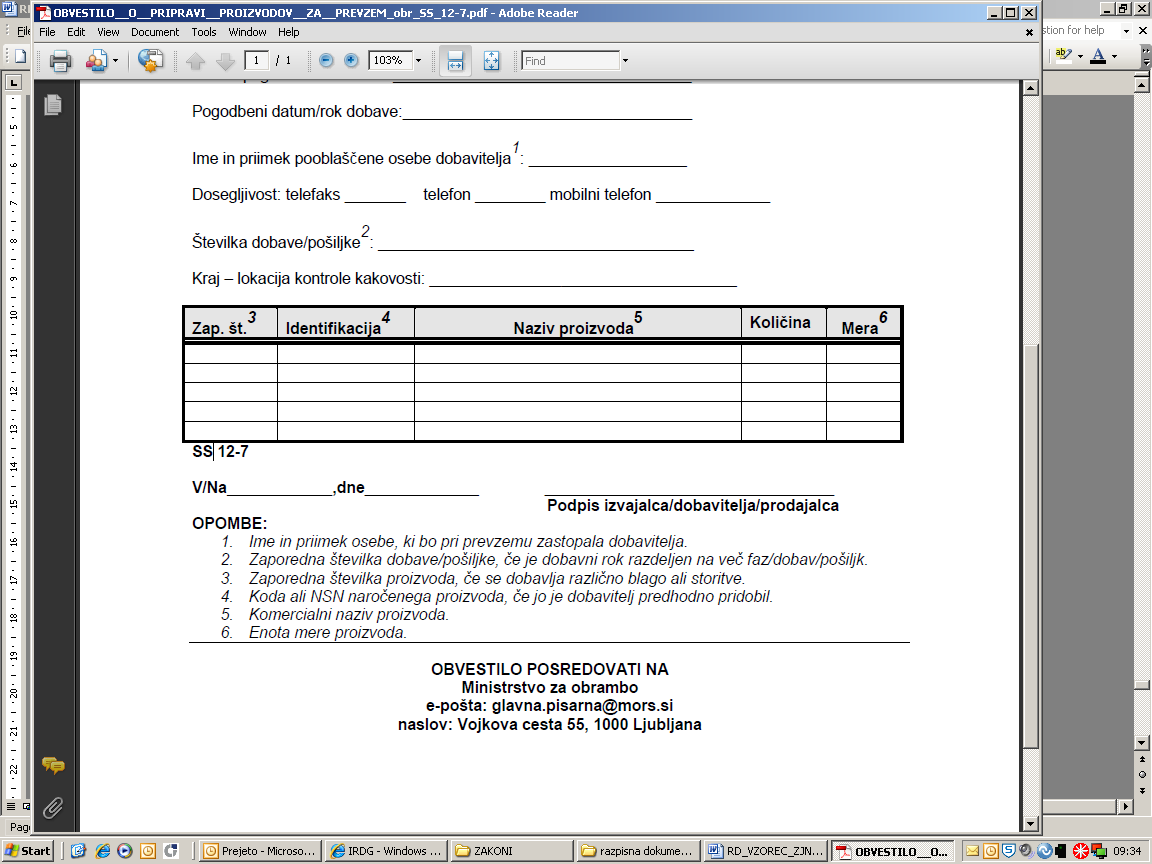 V/Na____________,dne____________                      _________________________________                                                                                      Podpis izvajalca/dobavitelja/prodajalcaOPOMBE:1. Ime in priimek osebe, ki bo pri prevzemu zastopala dobavitelja.2. Zaporedna številka dobave/pošiljke, če je dobavni rok razdeljen na več faz/dobav/pošiljk.3. Zaporedna številka proizvoda, če se dobavlja različno blago ali storitve.4. Koda ali NSN naročenega proizvoda, če jo je dobavitelj predhodno pridobil.5. Komercialni naziv proizvoda.6. Enota mere proizvoda.____________________________________________________________________________OBVESTILO POSREDOVATI NAMinistrstvo za obramboe-pošta: glavna.pisarna@mors.sinaslov: Vojkova cesta 55, 1000 Ljubljana                                                                                                                                           Priloga 3(Obrazec SS-14-7)REPUBLIKA SLOVENIJA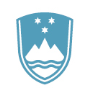 Ministrstvo za obramboDIREKTORAT ZA LOGISTIKOSektor za upravljanje materialnih sredstevOddelek za prevzemVojkova cesta 55, 1000 Ljubljana	                                                             T: 01 471 23 05	                                                                                                  F: 01 471 12 65 	                                                                                                                  E: glavna.pisarna@mors.si	                                                                                              www.mors.siŠtevilka: 	Datum: 	 SS 14-7Poslano:dobavitelju/prodajalcu (brez prilog – prejel ob prevzemu),skrbniku pogodbe (XY, OE, po IRDG – s prilogami),naročniku/predlagatelju naročila (XY, OE, po IRDG – s prilogami),uporabniku (XY, OE, po IRDG – s prilogami),knjigovodji (XY, OE, po IRDG – s prilogami),zbirka DG, SUMS (original – brez prilog).Priloge:dobavni dokumenti,garancije,izkazi kakovosti,tehnična dokumentacija.Ključne naprave sistemaŠteviloStrežniki7Podatkovne baze1Virtualni strežniki12Osebni računalniki75Usmerjevalniki40Varnostne naprave51Stikala42Požarne pregrade50POPOLNI NAZIV PONUDNIKAZAKONITI ZASTOPNIK PONUDNIKANASLOV PONUDNIKAMATIČNA ŠTEVILKAIDENTIFIKACIJSKA ŠTEVILKATELEFON PONUDNIKAELEKTRONSKI NASLOV PONUDNIKA (za prejemanje uradne pošte)KONTAKTNA OSEBA PONUDNIKA – SKRBNIK POGODBEPOOBLAŠČENA OSEBA ZA PODPIS POGODBEIBAN PONUDNIKABIC BANKE PONUDNIKANAZIV BANKE NASLOV BANKEZap. št.ARTIKELARTIKELMEKoličinaCena/MEbrez DDV 22%DDV/MECena/MEz DDVSKUPNA VREDNOSTZ DDVv EURv EURv EURv EUR1223456=5*22%7=5+68=4*71Izvedba varnostnega pregleda KIS (KIBVAR)Izvedba varnostnega pregleda KIS (KIBVAR)kpl12Prenosni računalnikProizvajalec: _____________Model:___________________Prenosni računalnikProizvajalec: _____________Model:___________________kos1SKUPNA VREDNOST PONUDBE BREZ DDV V EUR:SKUPNA VREDNOST PONUDBE BREZ DDV V EUR:SKUPNA VREDNOST PONUDBE BREZ DDV V EUR:SKUPNA VREDNOST PONUDBE BREZ DDV V EUR:SKUPNA VREDNOST PONUDBE BREZ DDV V EUR:SKUPNA VREDNOST PONUDBE BREZ DDV V EUR:SKUPNA VREDNOST PONUDBE BREZ DDV V EUR:SKUPNA VREDNOST PONUDBE BREZ DDV V EUR:SKUPNA VREDNOST DDV V EUR:SKUPNA VREDNOST DDV V EUR:SKUPNA VREDNOST DDV V EUR:SKUPNA VREDNOST DDV V EUR:SKUPNA VREDNOST DDV V EUR:SKUPNA VREDNOST DDV V EUR:SKUPNA VREDNOST DDV V EUR:SKUPNA VREDNOST DDV V EUR:SKUPNA VREDNOST PONUDBE Z DDV V EUR:SKUPNA VREDNOST PONUDBE Z DDV V EUR:SKUPNA VREDNOST PONUDBE Z DDV V EUR:SKUPNA VREDNOST PONUDBE Z DDV V EUR:SKUPNA VREDNOST PONUDBE Z DDV V EUR:SKUPNA VREDNOST PONUDBE Z DDV V EUR:SKUPNA VREDNOST PONUDBE Z DDV V EUR:SKUPNA VREDNOST PONUDBE Z DDV V EUR:PLAČILO:PLAČILO:PLAČILO:30. dan, rok plačila začne teči naslednji dan od uradnega prejema e-računa, ki je podlaga za izplačilo.30. dan, rok plačila začne teči naslednji dan od uradnega prejema e-računa, ki je podlaga za izplačilo.30. dan, rok plačila začne teči naslednji dan od uradnega prejema e-računa, ki je podlaga za izplačilo.30. dan, rok plačila začne teči naslednji dan od uradnega prejema e-računa, ki je podlaga za izplačilo.30. dan, rok plačila začne teči naslednji dan od uradnega prejema e-računa, ki je podlaga za izplačilo.30. dan, rok plačila začne teči naslednji dan od uradnega prejema e-računa, ki je podlaga za izplačilo.30. dan, rok plačila začne teči naslednji dan od uradnega prejema e-računa, ki je podlaga za izplačilo.ROK IZVEDBE:ROK IZVEDBE:ROK IZVEDBE:______ koledarskih dni od dneva obojestranskega podpisa pogodbe______ koledarskih dni od dneva obojestranskega podpisa pogodbe______ koledarskih dni od dneva obojestranskega podpisa pogodbe______ koledarskih dni od dneva obojestranskega podpisa pogodbe______ koledarskih dni od dneva obojestranskega podpisa pogodbe______ koledarskih dni od dneva obojestranskega podpisa pogodbe______ koledarskih dni od dneva obojestranskega podpisa pogodbeGARANCIJSKI ROK:GARANCIJSKI ROK:GARANCIJSKI ROK:______ mesecev od dneva kakovostnega prevzema blaga (najmanj 12 mesecev).______ mesecev od dneva kakovostnega prevzema blaga (najmanj 12 mesecev).______ mesecev od dneva kakovostnega prevzema blaga (najmanj 12 mesecev).______ mesecev od dneva kakovostnega prevzema blaga (najmanj 12 mesecev).______ mesecev od dneva kakovostnega prevzema blaga (najmanj 12 mesecev).______ mesecev od dneva kakovostnega prevzema blaga (najmanj 12 mesecev).______ mesecev od dneva kakovostnega prevzema blaga (najmanj 12 mesecev).__________________________________________________Kraj in datumŽigPodpis odgovorne osebe__________________________________________________Kraj in datumŽigPodpis odgovorne osebe__________________________________________________Kraj in datumŽigPodpis odgovorne osebe__________________________________________________              Kraj in datumŽig Podpis zakonitega zastopnika      ponudnikaZap. št.Naziv storitveKol.EMCena naEM brez DDV v EUR22 % DDV na EM v EURCena na EM z DDV v EURSkupna vrednost v EUR z DDVNAROČNIK:IZVAJALEC:Republika SlovenijaMinistrstvo za obramboZAPISNIK  O  KONTROLI  KAKOVOSTI  PROIZVODOVŠt. kontrole kakovosti:Dobavitelj/izvajalec/prodajalec:Dobavitelj/izvajalec/prodajalec:Dobavitelj/izvajalec/prodajalec:Dobavitelj/izvajalec/prodajalec:Naslov:Naslov:Naslov:Naslov:IdentifikacijaNaziv proizvodaNaziv proizvodaEnota mereEnota mereEnota mereKoličinaOpombeŠtevilka pogodbe:Številka pogodbe:Datum pogodbe:Datum pogodbe:Datum pogodbe:Pogodbeni datum dobave:Pogodbeni datum dobave:Pogodbeni datum dobave:Številka dobavnice/računa : Številka dobavnice/računa : Številka dobavnice/računa : Številka dobavnice/računa : Številka dobavnice/računa : Številka dobavnice/računa : Številka dobavnice/računa : Številka dobavnice/računa : Presoja kakovosti:  Presoja kakovosti:  Način preverjanja skladnosti - kontrola je potekala po metodi (ustrezno obkroži):1. 100% pregleda;    2. naključnega pregleda;    3. certifikacije;    4. vzorčenja;   5. primerjave s potrjenim vzorcem;Način preverjanja skladnosti - kontrola je potekala po metodi (ustrezno obkroži):1. 100% pregleda;    2. naključnega pregleda;    3. certifikacije;    4. vzorčenja;   5. primerjave s potrjenim vzorcem;Ocena:        KAKOVOST  (NE)   USTREZA  POGODBENIM  DOLOČILOMOcena:        KAKOVOST  (NE)   USTREZA  POGODBENIM  DOLOČILOMKraj kontrole:  Datum kontrole: IZJAVA :DOBAVITELJ/PRODAJALEC JAMČI, DA JE CELOTNA  DOBAVLJENA KOLIČINA  PROIZVODOV ENAKE KAKOVOSTI  KOT  KONTROLIRANI PROIZVODI.IZJAVA :DOBAVITELJ/PRODAJALEC JAMČI, DA JE CELOTNA  DOBAVLJENA KOLIČINA  PROIZVODOV ENAKE KAKOVOSTI  KOT  KONTROLIRANI PROIZVODI.DOLOČBA :V KOLIKOR JE DOBAVITELJ / PRODAJALEC Z DOBAVO / IZVEDBO / STORITVIJO, PRIŠEL V ZAMUDO, BO  NAROČNIK OBRAČUNAL DOGOVORJENO POGODBENO KAZEN.  DOLOČBA :V KOLIKOR JE DOBAVITELJ / PRODAJALEC Z DOBAVO / IZVEDBO / STORITVIJO, PRIŠEL V ZAMUDO, BO  NAROČNIK OBRAČUNAL DOGOVORJENO POGODBENO KAZEN.  Pooblaščeni  predstavnik(-i)  dobavitelja/izvajalca/prodajalca:Pooblaščeni  predstavnik(-i)  kupca/naročnika:Opombe:Organizacijska enota, ki bo izvedla vknjižbo v materialno evidenco: